ATA DE AVALIAÇÃO PRELIMINAR DE TRABALHO DE CONCLUSÃO DE CURSONo dia _________, às _______horas, realizou-se através da Plataforma ____________________, a sessão pública de apresentação do documento preliminar do Trabalho de Conclusão de Curso intitulado ______________________________________________, de autoria do(a) discente _________________________________matriculado(a) no Curso de Graduação em Arquitetura e Urbanismo deste Campus, como parte dos requisitos para defesa final deste componente curricular obrigatório.Pré- Banca composta por:Presidente e Orientador: ___________________________________________________________________Avaliador 01: _____________________________________________________________________________Avaliador 02: _____________________________________________________________________________Após a submissão e apreciação do(a) discente e feitas a arguição e observações que julgou necessárias, deliberou:[   ] Aprovar o documento preliminar de TCC sem restrição, com conceito______________ (A: Excelente, B: Muito bom ou C: Regular).[   ] Aprovar o documento preliminar de TCC com restrição, devendo o(a) discente acatar as sugestões da Banca Examinadora Interna e entregar nova versão do documento com as correções em prazo não superior a _____ dias, estando o discente impedido de participar da banca de defesa final até o cumprimento desta exigência;[   ] Não aprovar o documento preliminar de TCC, devendo o discente apresentar novo documento em ciclo de defesa de TCC posterior atendendo as solicitações da Banca Examinadora Interna.Assinatura dos componentes da Pré-Banca e do(a) discente:Arapiraca, ___/____/_____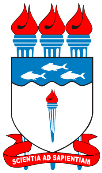 UNIVERSIDADE FEDERAL DE ALAGOASCAMPUS ARAPIRACACURSO DE ARQUITETURA E URBANISMOCOORDENAÇÃO DE TRABALHO DE CONCLUSÃO DE CURSO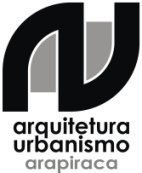 Orientador:Avaliador 01:Avaliador 02:Discente: